Gadgets Guide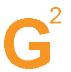 Гид по гаджетамВыпуск №1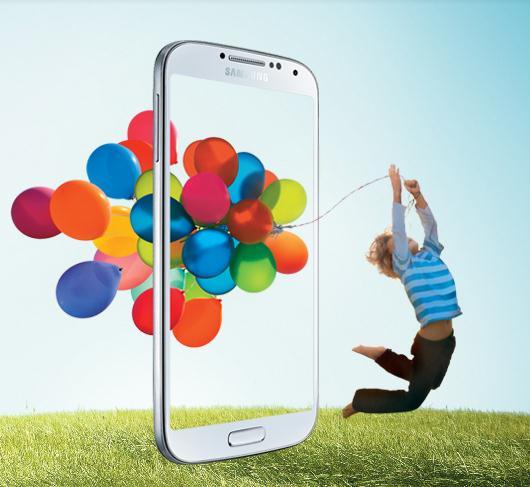 Google Project GlassВзгляд в будущееSamsung WB200FДелись эмоциямиwww.svyaznoy-work.ru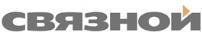 Gadgets Guide №1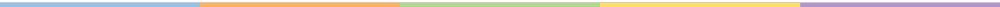 Речь по поводу	От редакции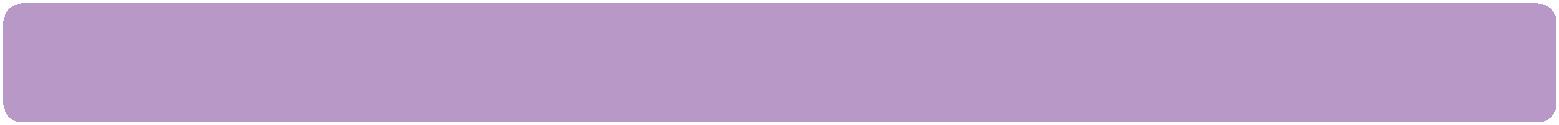 О скоростиНам уже не достаточно просто идти в ногу со временем. Мы стремимся обогнать время, победить его. Все встало с ног на голову, и спрос уже не определяет предложение. Наоборот,мы пользуемся тем, что неустанно предлагают боги и божки «от технологий». А предложения,как говорила кэрроловская Алиса, «все чудесатее и чудесатее»…Мир сошел с ума. Google решил выпустить смартфон. Да не какой-нибудь, а в форме оправы очков, с правой стороны которой нависает дуло экрана. Правда для достижения эффекта «дополненной реальности» понадобятся стекла. Но это уже за дополнительную плату.И все это, чтобы за ту же минуту проверить погоду и продиктовать SMS и любым способом обогнать такое медленное время.Нет, мир точно сошел с ума. Обновления программного обеспечения, появляясь раз в полчаса,активно выталкивают своих предшественников. И мы, стремясь не выпасть из тренда, тут же хватаемся за свои гаджеты. Как, например, в случае с обновлением Android 4.2 Jelly Bean.И не важно, что в этих обновлениях есть все, кроме самих обновлений, польза которых весьманеочевидна.Да, мир определенно сошел с ума. Стремясь обогнать друг друга, производители техникиштампуют новые модели. Samsung выпустил в свободный полет Galaxy S4. Конкуренция с Apple сделала свое черное дело. В американо-корейской гонке технологий главнымкритерием новизны становятся размеры. Хотя этот тот самый случай, когда размер точно не имеет значения. Важно быть первее первого, быстрее быстрого и «трендее трендового».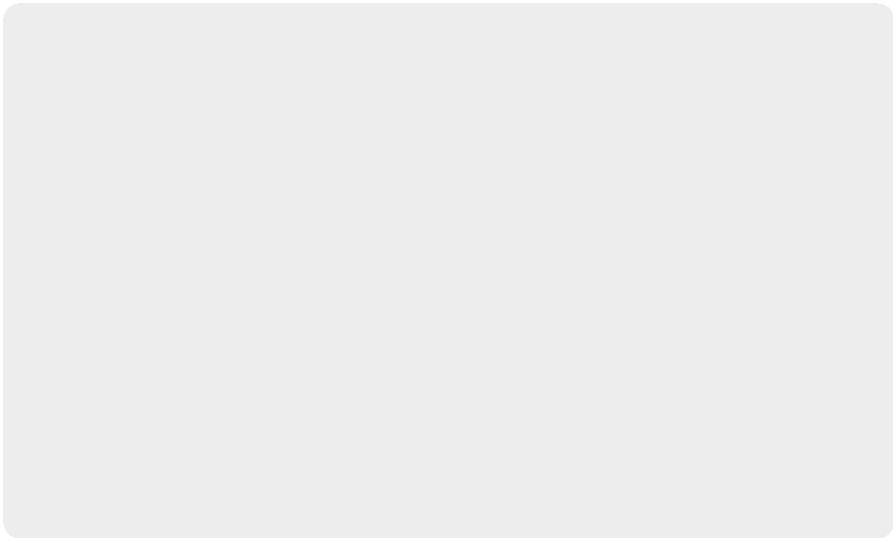 Мир, слетевший с катушек, споткнувшись о гигантские скорости, может сыграть с нами в «русскую» рулетку… Раскупая новые гаджеты в первые дни продаж, и, обновляя ПО засекунды между появлениями новых версий, помните, что технологии проходящи.И торопитесь медленно – ни один тренд не сможет обогнать время. Иначе это будет уже другая реальность.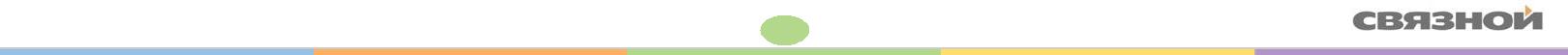 Чудо в твоих руках	Главная темаSamsung Galaxy S4Флагман Samsung Galaxy S4 уже в открытой выкладке твоего салона. Его возможностиограничены только твоей фантазией.Лучший друг - Galaxy S4 понимает своего хозяина с полувзгляда, благодаря технологии управления жестами Air Gesture. Просмотр фото и видео магией взгляда – и не надо учитьсяв Хогвартс.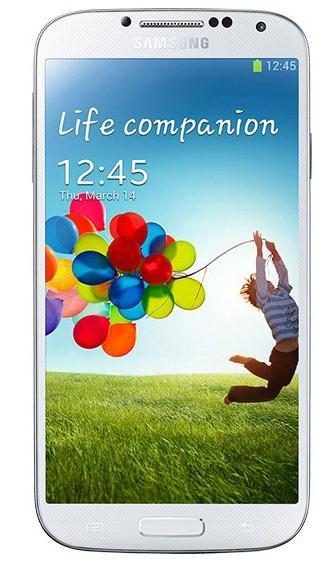 Гений телепортации - Galaxy S4 способен за считанные секунды перекинуть на другое устройство файлы весом в несколько ГБ. Без проводов. И все это стало возможно в результате творческого альянса NFC и Wi-Fi Direct, которые воплотилисьв технологии S Beam.Личный секретарь - Galaxy S4 готов подключаться к Wi-Fi и отправлять SMS по расписанию, которое задашь ему именно ты.Концертный директор - Galaxy S4 позволит мгновенноразвернуть аудиосистему с помощью функции Group Playи улучшить качество звука. Достаточно включить на несколькихсмартфонах одну и ту же композицию.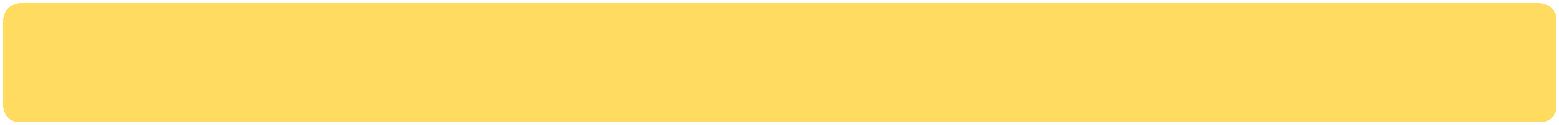 Как продать? Покажи клиенту, как смартфон слушается твоего взгляда. Дай ему почувствоватьсебя магом и волшебником – вряд ли клиент останется равнодушным.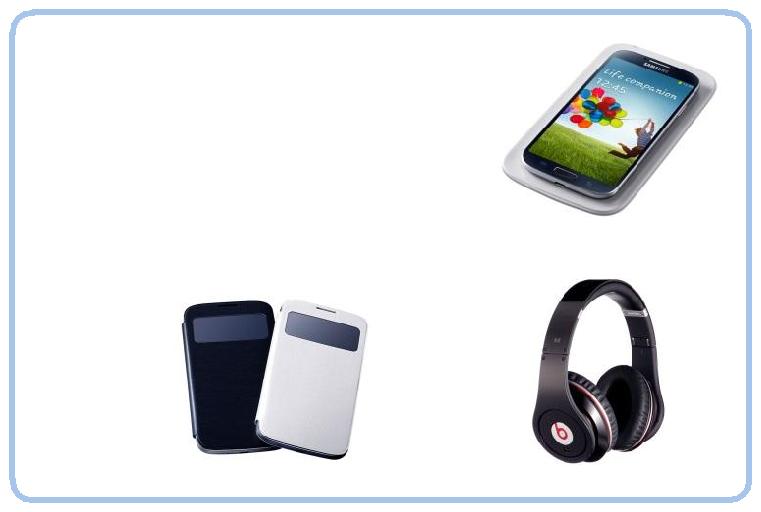 Samsung Galaxy S4 – обыкновенное чудо.Дело не в размере	Детали 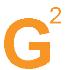 Samsung WB200FКомпактный фотоаппарат Samsung WB200F вооружен необходимым минимумом для съемкифотографий максимально высокого качества.В его арсенале: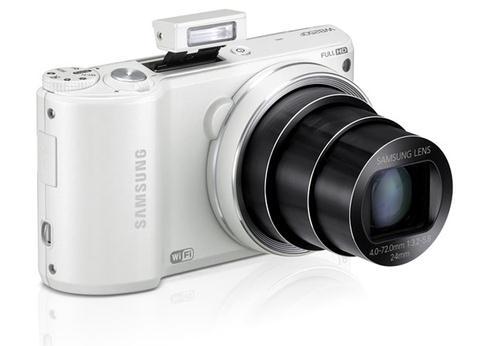 Wi-Fi для мгновенной загрузки фотографий в интернет и на другие устройства Сенсорный экран для удобного управления 18х-кратный зум в компактном корпусе Функция Best Face поможет при групповом снимке сделать так, что выражение лиц устроит всех участников 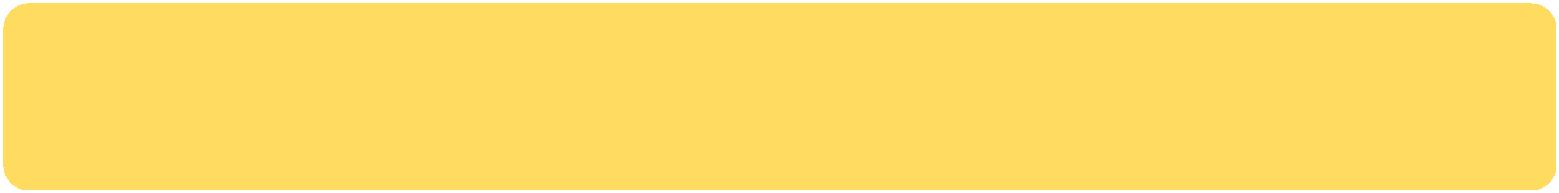 Как продать? Покажите клиенту работу зума и сенсорного экрана. Обязательно расскажите про возможность мгновенной загрузки фотографий в интернет или другое устройство по Wi-Fi. Очень удобно после похода, к примеру, в зоопарк показать друзьям фотографии сразуна планшете, а не на небольшом дисплее фотоаппарата.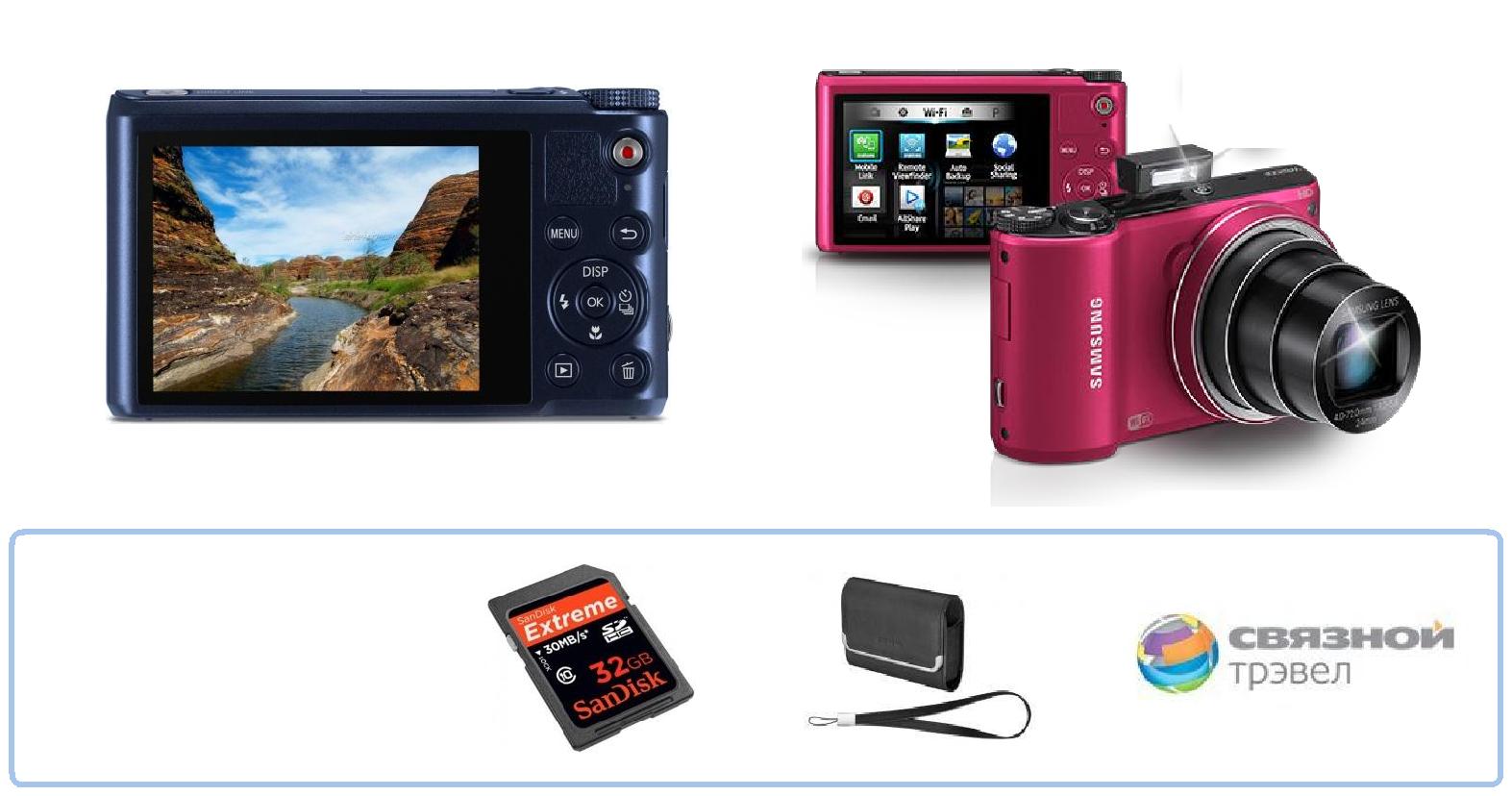 Употреблять с…Карта памяти Сумка или чехол Связной-Трэвел все это + 16 Мп и оптическая стабилизация - в легком и маленьком корпусе. Gadgets Guide №1	4Не последний, но крайний	Хит продажSony Xperia ZSONY Xperia Z - влаго- и пылезащищенный смартфон с 5-и дюймовым FullHD дисплеем,успешно продается в наших салонах. И тому есть причина…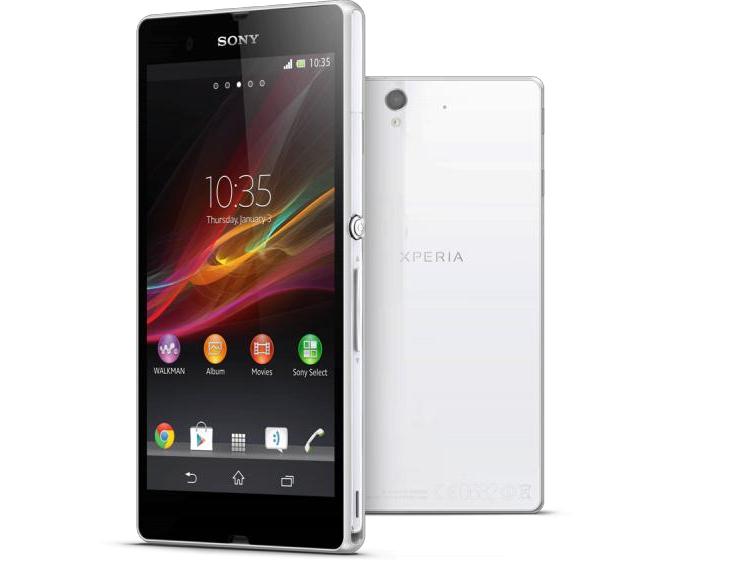 Первая и главная. Дизайн смартфона – концепция называется OmniBalance - кульминация высокихтехнологий и высокой эстетики. Минимализм дизайна позволяет с головой уйти в виртуальнуюреальность, не отвлекаясь на внешнюю оболочку.В остальном SONY Xperia Z  удачно вписывается вшеренгу своих предшественников и возможныхпоследователей.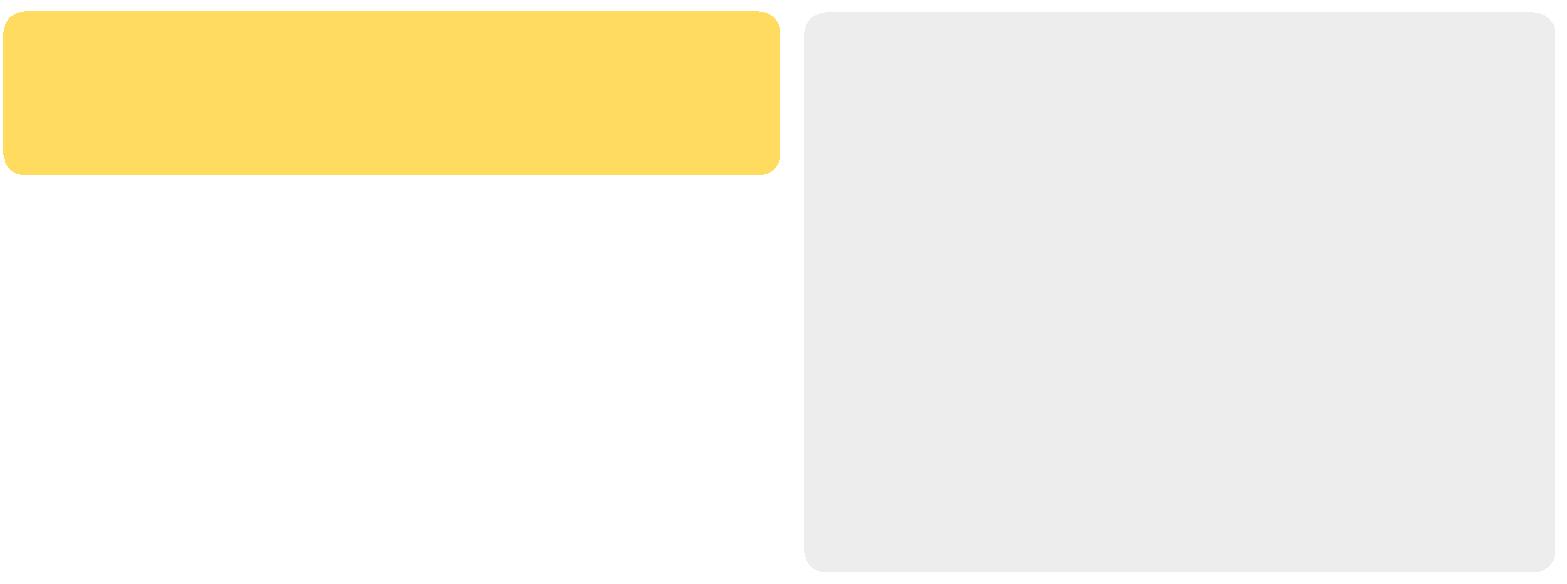 Как продать? Пролейте на Sony Xperia Zскупую слезу – докажите клиенту, что этомугаджету «море по колено».Характеристики:4-х ядерный Qualcomm Snapdragon S4 Pro с частотой 1,5 ГГц Оперативная память - 2 ГБ Внутренняя память - 16 ГБ + microSD Камера - 13 Мп с автофокусом, вспышкой и матрицей Exmor RS Поддержка LTE 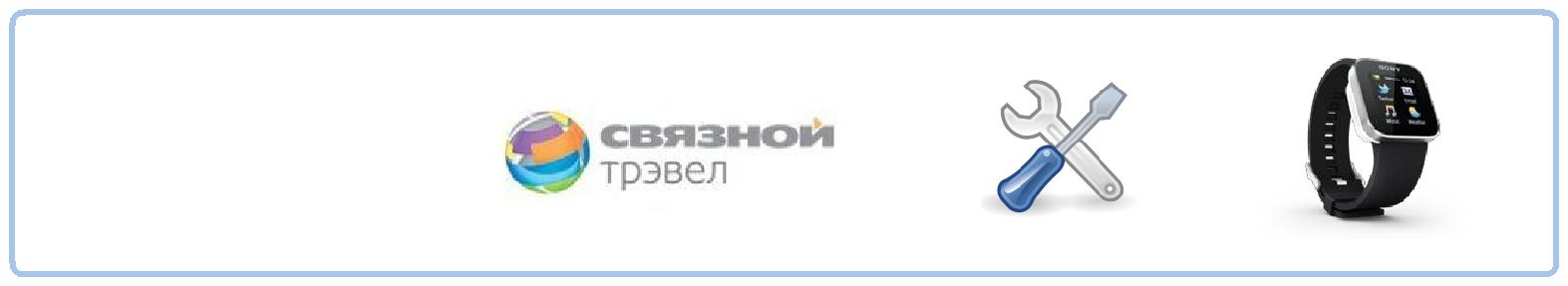 Употреблять с…Связной Трэвел Настройки Sony SmartWatch Sony Xperia Z. Красота – страшная сила.Не дай себя поймать	Рекомендуем Радар-детектор Whistler WH-138Ru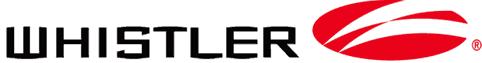 Радар-детектор Whistler WH-138Ru – один из лучших представителей этого класса устройств. Установленный в твоем автомобиле, он умеет определять все типы радаров, измеряющих скорость твоего движения.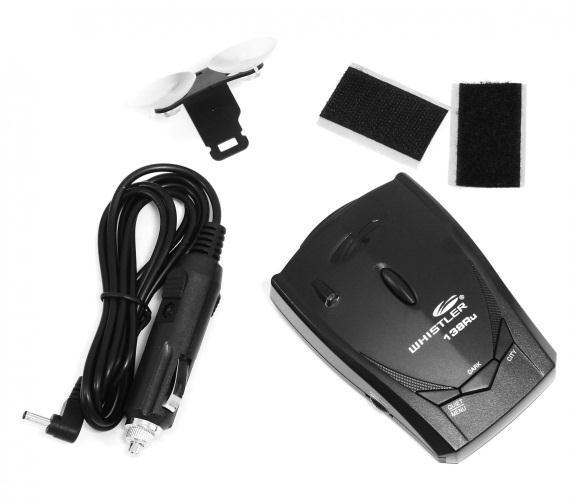 Радар-детектор Whistler WH-138Ru:Способен на расстоянии 300-500 метров сообщить тебе, в каких кустах сидит «гаишник». Ты успеешь снизить скорость до разрешенных значений. Твой кошелек не окажется на алтаре сотрудников придорожных органов. 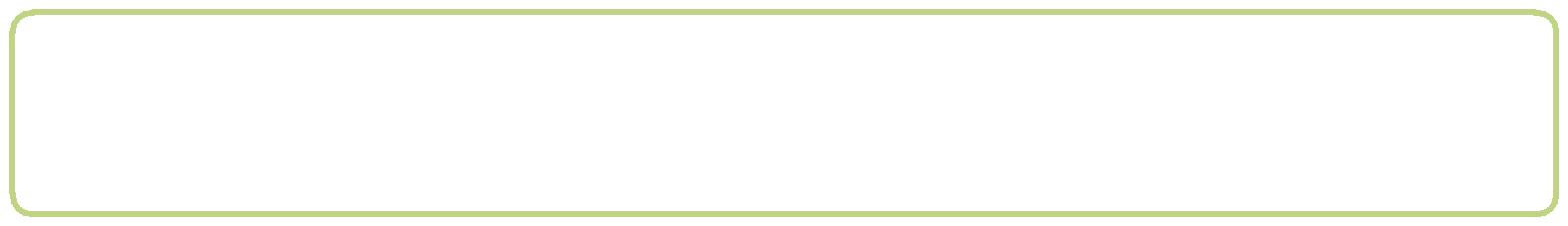 Радар-детектор – устройство, которое устанавливается в автомобиль, обнаруживает работу полицейского радара (определителя скорости) и предупреждает водителя об этом.Не путай радар-детектор и анти-радар. Радар-детектор сигнализирует об устройстве измерения скорости, а анти-радар генерирует помехи, которые мешают работе полицейского радара.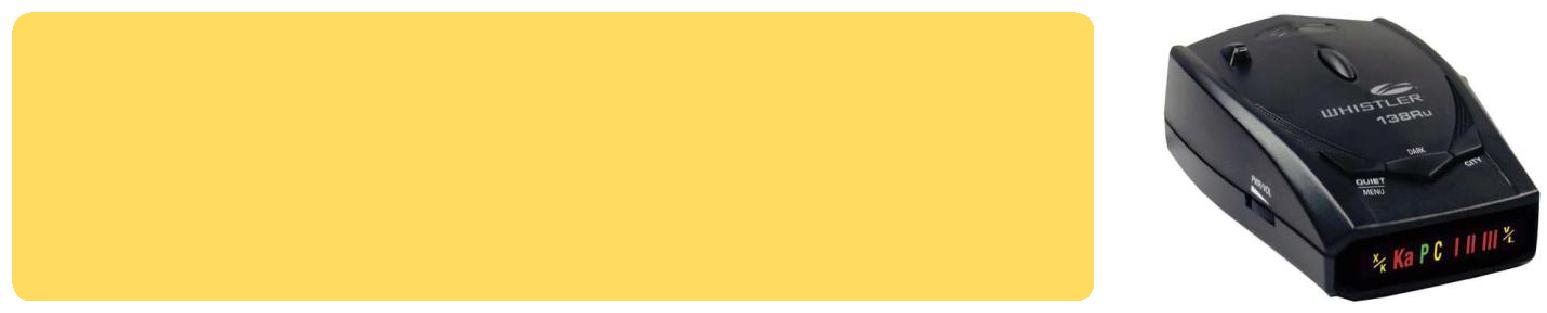 Как продать? Как ты понимаешь, его стоит предлагать всемавтомобилистам (как определить, что человек водит автомобиль– не нам тебе рассказывать), особенно тем, кто часто ездит загородом. Просто спросите клиента, приходили ли ему штрафы запревышение скорости, и предложите радар-детектор, который поможет сократить количество этих штрафов.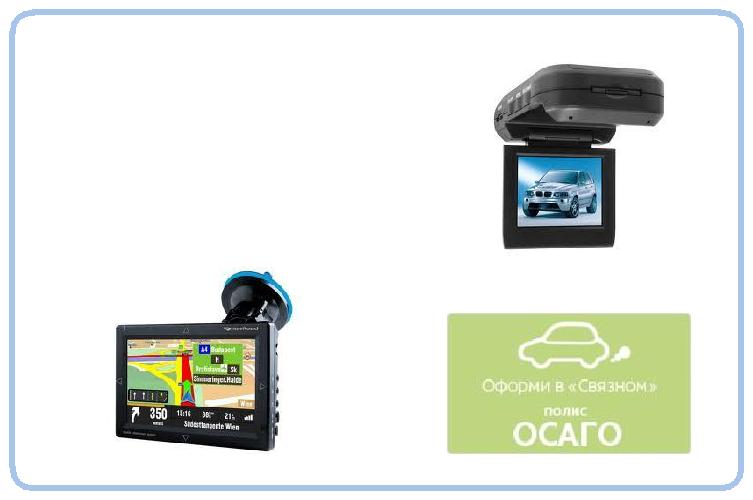 Радар-детектор Whistler WH-138Ru менее чем за 2000 рублей спасет не только кошелек, но, возможно, и жизнь, которая все же бесценна.Все дело в форме	ИнновацииGoogle Project GlassВ апреле Google объявил о своем супер проекте под названием "Project Glass". Презентациясостоялась на конференции Google I/O 2012. По «содержанию» устройство можно отнестик подвиду «смартфон», который функционально мало отличается от более привычных нам«лопат» любого размера. Все дело в «форме».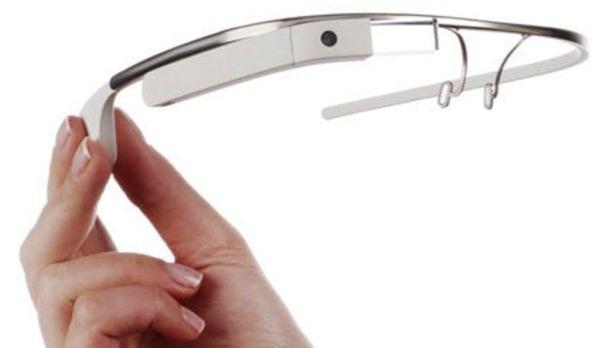 Гаджет выглядит как - ни за что не догадаетесь -оправа очков, и имеет все шансы совершить революцию в области виртуальной, она же дополненная, реальности. Над правым глазом нависает экран, который, собственно, демонстрируетсчастливому обладателю различную информацию:от иконок и карт до текста и видео.Виртуальное пространство дополняет суровую реальность – все благодаря инновационной разработке интерфейса. Например, приятным дополнением к реальности станет маршрут,проложенный на Google Maps. Эта функция определенно будет полезна тем, кто испытываетпроблемы с ориентированием на местности.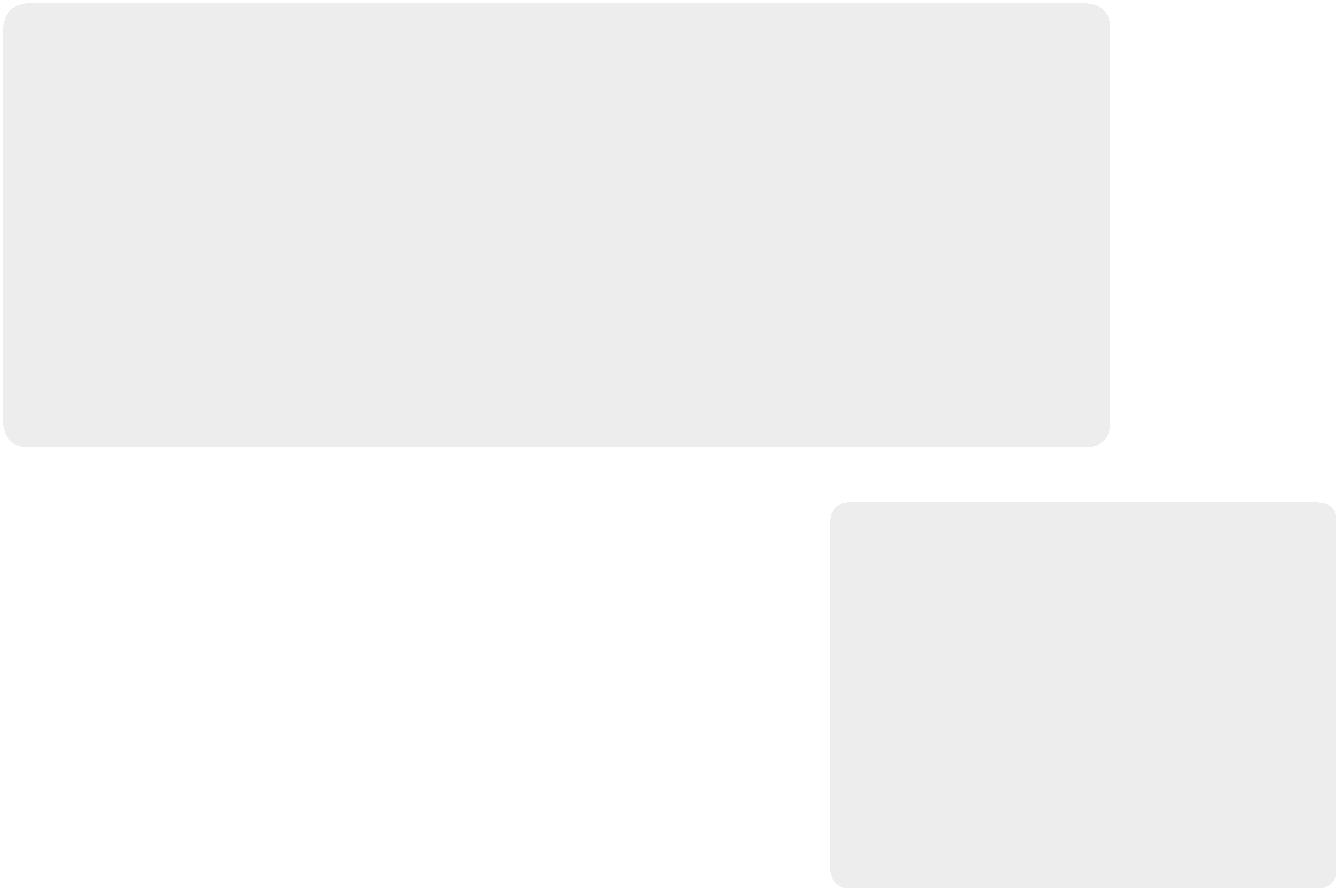 арсенале Project Glass: Wi-Fi и Bluetooth Микрофон, голосовое управление и тачпад Фото- и видео - камера 5 MП Динамик Гироскоп и акселерометр Внутренняя память 12 ГБ Смарт-очки Project Glass получат название Google Glass Explorer Edition. Удовольствие, кстати,будет стоить не менее $1500. Но, как говорится, деньги - ничто, инновации – все.Историческая премьера	Знаете ли выИгровые приставки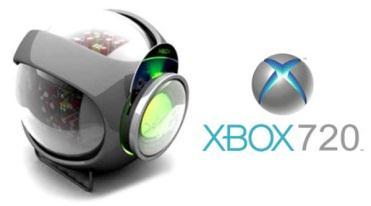 Уже скоро Microsoft представит свою игровую систему следующего поколения. В продаже она появится только к концу года. По слухамсистема получит простое имя Xbox 720.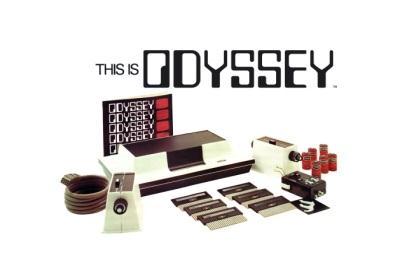 А между тем, игровые приставки будоражат умы своих фанатовуже более 40 лет. И первая была вовсе не «Денди», каксчитают многие. Первая игровая консоль была выпущена вСША в 1972 году и называлась Magnavox Odyssey. Она состоялаиз 40 транзисторов и стольких же диодов. В мире было продано более 350 тысяч экземпляров устройств.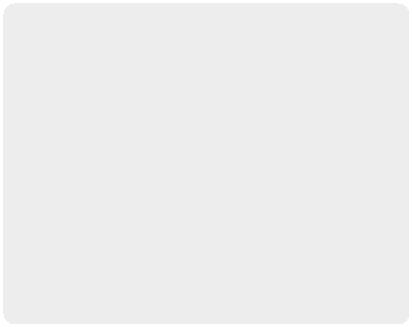 Приставка была проста в использовании: в специальный разъемвставлялся картридж, и на экране телевизора появлялась нехитрая картинка: игровое поле, сетка и квадратный мяч. Такимобразом пользователь мог играть в «футбол», «баскетбол» и «волейбол». Первое «игровое чудо» было без звука.Эволюция игровых консолей: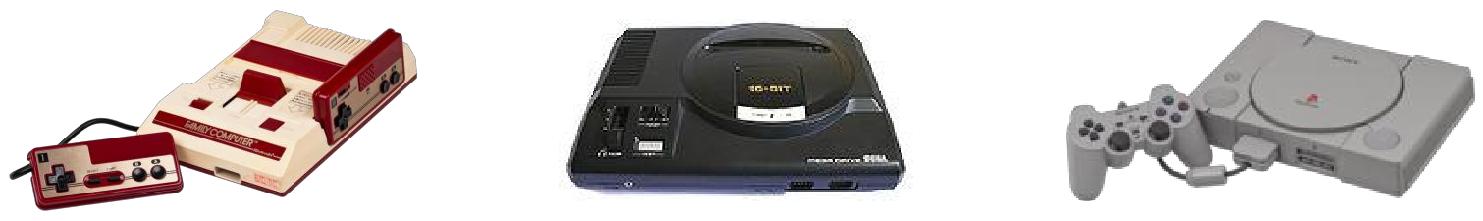 Famicom (Dendy) 1983 г.	Sega Mega Drive 1988 г.	Sony PlayStation 1994 г.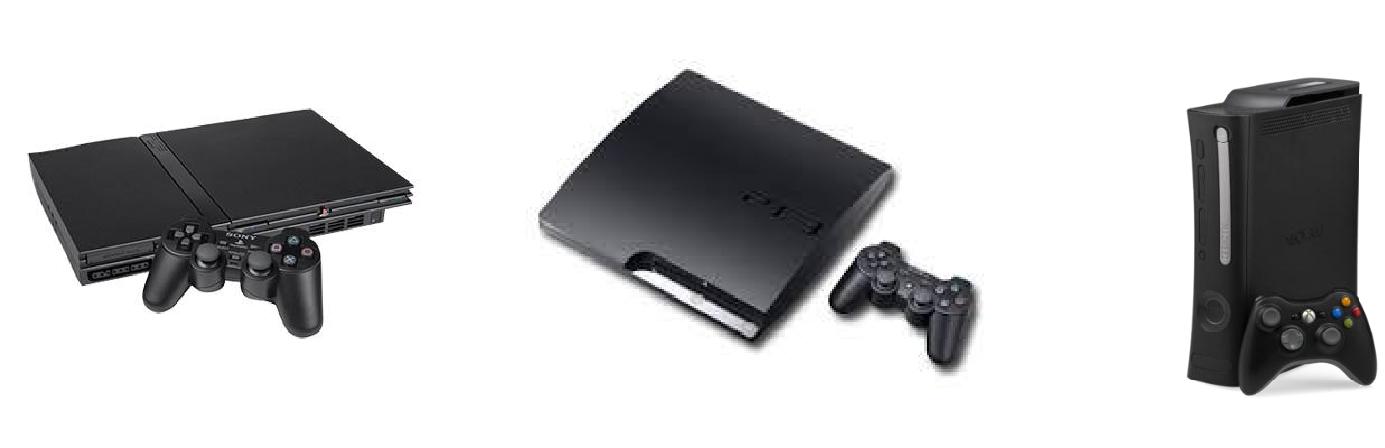 Sony PlayStation 2 2000 г.	Sony PlayStation 3 2006 г.	Xbox 360 2005 г.Играйте и выигрывайте.Sony Xperia ZТема номера:Sony Xperia ZSamsung Galaxy S4Красота побеждаетSamsung Galaxy S4Красота побеждаетОстановись мгновеньеОстановись мгновеньеGadgets Guide №122Употреблять с…Употреблять с…Характеристики:•Беспроводная зарядка•Процессор: 4 ядра 1,6 ГГц + 4 ядра•Чехол S View Cover1,2 ГГц•Наушники•Дисплей: 5”, Super AMOLED,1920х1080 (Full HD), 441 ppi•Камера: 13 Мп•    16 ГБ + microSD, 2 ГБ оперативной•    16 ГБ + microSD, 2 ГБ оперативнойпамяти•Аккумулятор: 2600 мАчGadgets Guide №133Gadgets Guide №155Употреблять с…Употреблять с…Характеристики:Характеристики:•Видеорегистратор•Символьное обозначение типов•Навигатор•Символьное обозначение типов•Навигатордетектируемых радаров•ОСАГОдетектируемых радаров•ОСАГО•Запоминание настроек•Запоминание настроекчувствительности•Угол действия – 360 градусов•Определение лазерныхрадаров и радара «Стрелка»Gadgets Guide №166Gadgets Guide №177Gadgets Guide №188